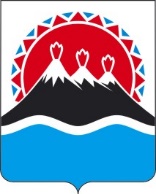 П О С Т А Н О В Л Е Н И ЕПРАВИТЕЛЬСТВАКАМЧАТСКОГО КРАЯг. Петропавловск-КамчатскийВ соответствии с постановлениями Губернатора Камчатского края от 21.09.2020 № 171 «Об утверждении структуры исполнительных органов Камчатского края», от 27.05.2022 № 57 «О системе исполнительных органов Камчатского края»ПРАВИТЕЛЬСТВО ПОСТАНОВЛЯЕТ:1. Утвердить Положение об Администрации Губернатора Камчатского края согласно приложению 1 к настоящему постановлению.2. Признать утратившими силу постановления Правительства Камчатского края и отдельные положения постановлений Правительства Камчатского края по перечню согласно приложению 2 к настоящему постановлению.3. Настоящее постановление вступает в силу после дня его официального опубликования.Приложение 1к постановлению Правительства Камчатского края[Дата регистрации] № [Номер документа]Положениеоб Администрации Губернатора Камчатского края1. Общие положения1. Администрация Губернатора Камчатского края (далее – Администрация) является исполнительным органом Камчатского края, обеспечивающим деятельность Губернатора Камчатского края и Правительства Камчатского края и осуществляющим контроль за выполнением исполнительными органами Камчатского края решений Губернатора Камчатского края и Правительства Камчатского края, а также осуществляющим функции по реализации региональной политики, по нормативному правовому регулированию, по контролю (надзору), иные правоприменительные функции в следующих сферах деятельности:1.1. управления государственной гражданской службой Камчатского края;1.2. кадровой политики;1.3. реализации государственной наградной политики;1.4. отнесения сведений к государственной тайне и их защиты;1.5. обеспечения граждан бесплатной юридической помощью;1.6. средств массовой информации;1.7. мобилизационной подготовки и мобилизации;1.8. профилактики незаконного потребления наркотических средств и психотропных веществ, наркомании (в части отдельных полномочий);1.9. профилактики правонарушений (в части отдельных полномочий);1.10. обеспечения участия граждан в охране общественного порядка;1.11. противодействия терроризму (в части отдельных полномочий);1.12. защиты Государственной границы Российской Федерации;1.13. противодействия коррупции.2. Администрация в своей деятельности руководствуется Конституцией Российской Федерации, федеральными конституционными законами, федеральными законами, иными нормативными правовыми актами Российской Федерации, Уставом Камчатского края, законами и иными нормативными правовыми актами Камчатского края, а также настоящим Положением.3. Администрация осуществляет свою деятельность во взаимодействии с федеральными органами исполнительной власти и их территориальными органами по Камчатскому краю, исполнительными органами Камчатского края, органами местного самоуправления муниципальных образований в Камчатском крае, общественными объединениями, организациями и гражданами.4. Администрация обеспечивает при реализации своих полномочий приоритет целей и задач по развитию конкуренции на товарных рынках в установленной сфере деятельности.5. Администрация по вопросам, отнесенным к ее компетенции, издает приказы.6. Администрация обладает правами юридического лица, имеет самостоятельный баланс, лицевые счета, открываемые в Управлении Федерального казначейства по Камчатскому краю, иные счета, открываемые в соответствии с законодательством Российской Федерации, гербовую и иные печати, штампы и бланки со своим наименованием.7. Финансирование деятельности Администрации осуществляется за счет средств краевого бюджета, предусмотренных на обеспечение ее деятельности.8. Администрация имеет имущество, необходимое для выполнения возложенных на нее полномочий и функций. Имущество Администрации является государственной собственностью Камчатского края и закрепляется за Администрацией на праве оперативного управления.9. Администрация осуществляет бюджетные полномочия главного распорядителя и получателя средств краевого бюджета, предусмотренных на обеспечение деятельности Администрации.10. Администрация осуществляет полномочия учредителя в отношении подведомственных ей краевых государственных организаций, созданных в целях обеспечения реализации полномочий Администрации в установленной сфере деятельности.11. Администрация осуществляет закупки товаров, работ, услуг для обеспечения государственных нужд в установленной сфере деятельности Администрации, в том числе заключает государственные контракты в соответствии с законодательством Российской Федерации о контрактной системе в сфере закупок товаров, работ, услуг для обеспечения государственных и муниципальных нужд.12. Полное официальное наименование Администрации: Администрация Губернатора Камчатского края.Сокращенное официальное наименование Администрации: Администрация Губернатора.13. Юридический адрес (место нахождения) Администрации: 683040, г. Петропавловск-Камчатский, пл. Ленина, 1.Адрес электронной почты Администрации: 41region@kamgov.ru.2. Задачи Администрации14. Задачами Администрации являются:14.1. создание организационных условий для обеспечения реализации Губернатором Камчатского края полномочий высшего должностного лица субъекта Российской Федерации, возложенных на Губернатора Камчатского края федеральными законами, Уставом Камчатского края и иными законами Камчатского края;14.2. создание организационных условий для обеспечения реализации Правительством Камчатского края полномочий высшего исполнительного органа субъекта Российской Федерации, установленных федеральными законами, Уставом Камчатского края и иными законами Камчатского края, а также соглашениями с федеральными органами исполнительной власти;14.3. содействие Губернатору Камчатского края, Первому вице-губернатору Камчатского края, Председателю Правительства Камчатского края в обеспечении согласованного функционирования и взаимодействия исполнительных органов Камчатского края;14.4. организационное обеспечение мероприятий, проводимых Губернатором Камчатского края и Правительством Камчатского края;14.5. обеспечение контроля за исполнением исполнительными органами Камчатского края документов, в отношении которых Губернатором Камчатского края и Первым вице-губернатором Камчатского края принято решение о контроле;14.6. правовое обеспечение деятельности Губернатора Камчатского края и Правительства Камчатского края, в том числе координация правотворческой и правоприменительной деятельности исполнительных органов Камчатского края;14.7. обеспечение деятельности Губернатора Камчатского края по осуществлению управления государственной гражданской службой, а также по реализации кадровой и наградной политики;14.8. обеспечение защиты государственной тайны, в том числе технической защиты информации, составляющей государственную тайну, на объектах информатизации, расположенных в административном здании Правительства Камчатского края (г. Петропавловск-Камчатский, пл. Ленина, д. 1);14.9. ведение регистра муниципальных нормативных правовых актов в Камчатском крае;14.10. обеспечение единой системы учета и рассмотрения обращений граждан, поступивших в адрес Губернатора Камчатского края и Правительства Камчатского края;14.11. обеспечение деятельности комиссии по делам несовершеннолетних и защите их прав при Правительстве Камчатского края;14.12. развитие государственной информационной политики в Камчатском крае и отраслевого управления в сфере средств массовой информации, телекоммуникаций, издательской, полиграфической деятельности и книгораспространения на территории Камчатского края;14.13. обеспечение гражданской и территориальной обороны, мобилизационной подготовки и мобилизации в Камчатском крае;14.14. обеспечение координации деятельности субъектов профилактики терроризма, наркомании и правонарушений в Камчатском крае;14.15. организация и осуществление работы по созданию действенных механизмов в сфере противодействия коррупции, направленных на снижение уровня коррупционных проявлений в Камчатском крае.3. Полномочия Администрации15. Вносит на рассмотрение Губернатору Камчатского края и в Правительство Камчатского края проекты законов и иных правовых актов Камчатского края по вопросам, относящимся к установленной сфере деятельности Администрации.16. На основании и во исполнение Конституции Российской Федерации, федеральных конституционных законов, федеральных законов, актов Президента Российской Федерации, Правительства Российской Федерации, законов Камчатского края, постановлений Губернатора Камчатского края и Правительства Камчатского края самостоятельно издает приказы, в том числе:16.1. об определении размера и порядка компенсации расходов адвокатов на оказание гражданам бесплатной юридической помощи в рамках государственной системы бесплатной юридической помощи;16.2. об определении порядка принятия решений об оказании в экстренных случаях бесплатной юридической помощи гражданам, оказавшимся в трудной жизненной ситуации;16.3. об определении состава комиссии по проведению конкурсов на замещение вакантных должностей государственной гражданской службы Камчатского края в исполнительных органах Камчатского края и на включение в кадровый резерв исполнительных органов Камчатского края, сроков и порядка ее работы, а также методики проведения указанных конкурсов.17. Обеспечивает деятельность Губернатора Камчатского края и Правительства Камчатского края, в том числе:17.1. осуществляет информационно-аналитическое и организационное обеспечение реализации Губернатором Камчатского края и Правительством Камчатского края полномочий по определению основных направлений региональной политики Камчатского края;17.2. осуществляет документационное и информационно-справочное обеспечение деятельности Губернатора Камчатского края и членов Правительства Камчатского края при реализации их полномочий, предусмотренных федеральным законодательством и законодательством Камчатского края;17.3. осуществляет бухгалтерское обеспечение деятельности Губернатора Камчатского края, Правительства Камчатского края, Администрации;17.4. осуществляет финансово-экономическое обеспечение деятельности Администрации;17.5. осуществляет материально-техническое обеспечение деятельности Губернатора Камчатского края, Правительства Камчатского края, Администрации;17.6. обеспечивает осуществление транспортного обслуживания Губернатора Камчатского края, лиц, замещающих государственные должности Камчатского края, и государственных гражданских служащих Камчатского края в соответствии с Законом Камчатского края от 11.06.2009 № 286 «О транспортном обслуживании лиц, замещающих государственные должности Камчатского края, и государственных гражданских служащих Камчатского края, а также о выплате компенсации за использование ими личного транспорта в служебных целях и возмещении расходов, связанных с его использованием»;17.7. осуществляет документационное и архивное обеспечение деятельности Губернатора Камчатского края и Правительства Камчатского края, Администрации;17.8. осуществляет организационно-протокольное обеспечение деятельности Губернатора Камчатского края и Правительства Камчатского края, а также обеспечивает участие Губернатора Камчатского края и Правительства Камчатского края в международных и межрегиональных связях, в том числе:17.8.1. организует обеспечение встреч, пребывания, размещения и работы по программам визитов по линии федеральных органов государственной власти, органов государственной власти субъектов Российской Федерации и по линии международного сотрудничества;17.8.2. осуществляет в рамках международных и внешнеэкономических связей необходимые мероприятия, связанные с пребыванием в Камчатском крае иностранных делегаций по линии Губернатора Камчатского края и Правительства Камчатского края, за исключением мероприятий, осуществляемых Министерством туризма Камчатского края в соответствии с постановлением Губернатора Камчатского края;17.9. обеспечивает осуществление контрольных полномочий Губернатора Камчатского края, Первого вице-губернатора Камчатского края, Администрации, в том числе:17.9.1. осуществляет контроль исполнения должностными лицами Правительства Камчатского края, руководителями иных исполнительных органов Камчатского края, не являющимися членами Правительства Камчатского края, документов, в отношении которых Губернатором Камчатского края и Первым вице-губернатором Камчатского края принято решение о контроле;17.9.2. проводит контрольные мероприятия по поручению Губернатора Камчатского края, Первого вице-губернатора Камчатского края;17.10. осуществляет правовое обеспечение деятельности Губернатора Камчатского края, Правительства Камчатского края и Администрации, в том числе:17.10.1. обеспечивает реализацию Губернатором Камчатского края, Правительством Камчатского края права законодательной инициативы в Законодательном Собрании Камчатского края;17.10.2. обеспечивает официальное опубликование законов и иных нормативных правовых актов Камчатского края;17.10.3. осуществляет проведение антикоррупционной экспертизы проектов нормативных правовых актов Камчатского края, а также лингвистической экспертизы проектов правовых актов Камчатского края;17.10.4. обеспечивает представительство интересов Губернатора Камчатского края, Правительства Камчатского края и Администрации в судах, органах государственной власти, контрольно-надзорных органах по правовым вопросам.18. В области управления государственной гражданской службой Камчатского края:18.1. осуществляет задачи и функции государственного органа по управлению государственной гражданской службой Камчатского края;18.2. формирует кадровый состав государственной гражданской службы Камчатского края для замещения должностей государственной гражданской службы Камчатского края в исполнительных органах Камчатского края;18.3. обеспечивает реализацию Губернатором Камчатского края полномочий по регламентации профессиональной служебной деятельности руководителей исполнительных органов Камчатского края, государственных гражданских служащих Администрации, профессиональная служебная деятельность которых связана с осуществлением задач и функций органа Камчатского края по профилактике коррупционных и иных правонарушений, полномочий в области использования специальной документальной связи;18.3.1. обеспечивает реализацию Руководителем Администрации полномочий по регламентации профессиональной служебной деятельности заместителей руководителей иных исполнительных органов Камчатского края, государственных гражданских служащих иных исполнительных органов Камчатского края в случаях, установленных нормативными правовыми актами Камчатского края, государственных гражданских служащих Администрации (за исключением государственных гражданских служащих, профессиональная служебная деятельность которых связана с осуществлением задач и функций органа Камчатского края по профилактике коррупционных и иных правонарушений, полномочий в области использования специальной документальной связи), и труда работников Администрации, замещающих должности, не являющиеся должностями государственной гражданской службы Камчатского края;18.4. организует подготовку проектов правовых актов исполнительных органов Камчатского края, связанных с поступлением на государственную гражданскую службу Камчатского края, ее прохождением, заключением служебного контракта, назначением на должность государственной гражданской службы Камчатского края, освобождением от замещаемой должности государственной гражданской службы Камчатского края, увольнением государственного гражданского служащего Камчатского края с государственной гражданской службы Камчатского края и выходом его на пенсию за выслугу лет, а также оформление соответствующих решений Администрации, иных исполнительных органов Камчатского края в соответствии с соглашениями о взаимодействии в сфере кадровой работы;18.5. осуществляет оформление и выдачу служебных удостоверений лицам, замещающим государственные должности Камчатского края в исполнительных органах Камчатского края, государственным гражданским служащим исполнительных органов Камчатского края и работникам исполнительных органов Камчатского края, замещающих должности, не являющиеся должностями государственной гражданской службы Камчатского края;18.6. координирует деятельность исполнительных органов Камчатского края по проведению аттестации, квалификационных экзаменов государственных гражданских служащих исполнительных органов Камчатского края;18.7. организует и обеспечивает в пределах своей компетенции проведение конкурсов на замещение вакантных должностей государственной гражданской службы Камчатского края в исполнительных органах Камчатского края и на включение в кадровый резерв исполнительных органов Камчатского края;18.8. участвует в пределах своей компетенции в работе аттестационных комиссий, создаваемых в исполнительных органах Камчатского края, конкурсных комиссий, созданных в исполнительных органах Камчатского края, на которых не распространяются положения правового акта Администрации о проведении конкурсов на замещение вакантных должностей государственной гражданской службы Камчатского края в исполнительных органах Камчатского края и на включение в кадровый резерв исполнительных органов Камчатского края;18.9. координирует деятельность исполнительных органов Камчатского края по заключению договоров о целевом обучении между исполнительными органами Камчатского края и гражданами с обязательством последующего прохождения государственной гражданской службы Камчатского края после окончания обучения в течение определенного срока;18.10. формирует кадровый резерв на государственной гражданской службе Камчатского края Администрации и кадровый резерв на государственной гражданской службе Камчатского края, организует работу с ними и их эффективное использование;18.11. формирует государственный заказ на мероприятия по профессиональному развитию государственных гражданских служащих Камчатского края;18.12. организует мероприятия, направленные на повышение престижа государственной гражданской службы Камчатского края;18.13. осуществляет формирование и ведение реестра государственных гражданских служащих исполнительных органов Камчатского края посредством информационного ресурса государственной информационной системы Камчатского края в области государственной гражданской службы Камчатского края «Единая краевая кадровая информационная система»;18.14. организует в пределах своей компетенции проверки достоверности представляемых гражданином персональных данных и иных сведений при поступлении на государственную гражданскую службу Камчатского края, а также оформление по установленной форме допуска к сведениям, составляющим государственную тайну;18.15. организует проведение служебных проверок в отношении государственных гражданских служащих Администрации, а также руководителей, заместителей руководителей иных исполнительных органов Камчатского края;18.16. организует профессиональное образование и дополнительное профессиональное образование лиц, замещающих государственные должности Камчатского края в исполнительных органах Камчатского края, работников Администрации и работников подведомственных Администрации организаций, государственных гражданских служащих иных государственных органов Камчатского края в соответствии с федеральным законодательством и законодательством Камчатского края, взаимодействует с образовательными организациями в этой сфере в рамках договорных отношений в пределах своей компетенции;18.17. осуществляет в пределах своих полномочий контроль за исполнением в Камчатском крае законодательства по вопросам государственной гражданской службы.19. В области кадровой политики:19.1. содействует Губернатору Камчатского края, Правительству Камчатского края в реализации их полномочий по решению кадровых вопросов;19.2. проводит функциональный анализ деятельности исполнительных органов Камчатского края и подготавливает предложения по изменению предельной штатной численности этих органов;19.3. разрабатывает предложения по изменению численности краевых государственных организаций, созданных (в том числе путем реорганизации) в рамках оптимизации функций и штатной численности исполнительных органов Камчатского края;19.4. исполняет функции координатора Краевого кадрового проекта «Команда развития Камчатского края: жить и работать на Камчатке!»;19.5. исполняет функции органа, уполномоченного на проведение оценки эффективности деятельности лиц, замещающих государственные должности Камчатского края в исполнительных органах Камчатского края, государственных гражданских служащих Камчатского края, замещающих должности руководителей исполнительных органов Камчатского края;19.6. обеспечивает проведение оценки должностных профилей и создание психологического делового портрета кандидатов на должности руководителей, заместителей руководителей исполнительных органов Камчатского края (диагностика деловых и личностных качеств);19.7. координирует прохождение стажировки молодых специалистов в системе исполнительных органов Камчатского края;19.8. организует прохождение практики студентов образовательных организаций высшего образования в системе исполнительных органов Камчатского края;19.9. осуществляет формирование и ведение:19.9.1. базы данных перспективных специалистов и управленцев Камчатского края посредством сервисов информационного ресурса кадровый портал «Команда развития Камчатского края»;19.9.2. информационного ресурса федеральной государственной информационной системы «Единая информационная система управления кадровым составом государственной гражданской службы Российской Федерации» в части размещения и поддержания в актуальном состоянии сведений о лицах, рекомендованных Губернатором Камчатского края для включения в федеральный резерв управленческих кадров, а также информации о вакантных должностях государственной гражданской службы Камчатского края в исполнительных органах Камчатского края.20. В области реализации государственной наградной политики:20.1. содействует Губернатору Камчатского края в реализации наградной политики в Камчатском крае, в том числе по вопросам награждения наградами Камчатского края, наградами и поощрениями Губернатора Камчатского края и Правительства Камчатского края;20.2. организует работу по подготовке и оформлению документов по представлению к награждению государственными наградами Российской Федерации, наградами Камчатского края и наградами (поощрениями) Губернатора Камчатского края, Правительства Камчатского края, Администрации;20.3. подготавливает проекты правовых актов и иных документов Губернатора Камчатского края и Правительства Камчатского края по вопросам согласования награждения наградами Российской Федерации, награждения наградами Камчатского края, наградами (поощрениями) Губернатора Камчатского края, Правительства Камчатского края, Администрации;20.4. осуществляет контроль за соблюдением в Камчатском крае законодательства о наградах.21. В области отнесения сведений к государственной тайне и их защиты:21.1. обеспечивает защиту сведений, составляющих государственную тайну, в том числе переданных Администрации другими органами государственной власти, предприятиями, учреждениями и организациями, а также сведений, засекречиваемых ими;21.2. обеспечивает защиту государственной тайны на подведомственных Администрации предприятиях, в учреждениях и организациях в соответствии с требованиями актов законодательства Российской Федерации;21.3. обеспечивает в пределах своей компетенции проведение проверочных мероприятий в отношении граждан, допускаемых к государственной тайне в системе исполнительных органов Камчатского края;21.4. реализует предусмотренные законодательством меры по ограничению прав граждан и предоставлению социальных гарантий лицам, имеющим либо имевшим доступ к сведениям, составляющим государственную тайну, в системе исполнительных органов Камчатского края;21.5. вносит в полномочные органы государственной власти предложения по совершенствованию системы защиты государственной тайны;21.6. обеспечивает защиту государственной тайны и контроль за соблюдением режима секретности в Правительстве Камчатского края и иных исполнительных органах Камчатского края, не имеющих в своем составе режимно-секретных подразделений;21.7. организует во взаимодействии с обладателями объектов информатизации, на которых обрабатывается (циркулирует) информация, составляющая государственную тайну, осуществляет (с привлечением – лицензиатов ФСБ России и ФСТЭК России) контроль эффективности принимаемых мер по защите данной информации в Правительстве Камчатского края и иных исполнительных органах Камчатского края, не имеющих в своем составе режимно-секретных подразделений;21.8. обеспечивает деятельность Совета по информационной безопасности в Камчатском крае и постоянно действующей технической комиссии по защите государственной тайны исполнительных органов Камчатского края;21.9. осуществляет координацию деятельности исполнительных органов Камчатского края и органов местного самоуправления муниципальных образований в Камчатском крае по вопросам организации и осуществления мероприятий по технической защите информации и противодействию иностранным техническим разведкам.22. В области обеспечения граждан бесплатной юридической помощью:22.1. осуществляет материально-техническое и финансовое обеспечение оказания юридической помощи адвокатами в труднодоступных и малонаселенных местностях в соответствии с Федеральным законом от 31.05.2002 № 63-ФЗ «Об адвокатской деятельности и адвокатуре в Российской Федерации»; 22.2. вносит предложения в Правительство Камчатского края об определении размера, порядка оплаты труда адвокатов, оказывающих бесплатную юридическую помощь гражданам Российской Федерации в рамках государственной системы бесплатной юридической помощи;22.3. является учредителем и осуществляет материально-техническое и финансовое обеспечение деятельности государственного юридического бюро в соответствии с Федеральным законом от 21.11.2011 № 324-ФЗ «О бесплатной юридической помощи в Российской Федерации»;22.4. участвует в реализации государственной политики в области обеспечения граждан бесплатной юридической помощью;22.5. ежегодно опубликовывает список адвокатов, оказывающих гражданам бесплатную юридическую помощь, в средствах массовой информации и размещает этот список на официальном сайте исполнительных органов Камчатского края в информационно-телекоммуникационной сети «Интернет»;22.6. заключает с адвокатской палатой Камчатского края соглашение об оказании бесплатной юридической помощи адвокатами, являющимися участниками государственной системы бесплатной юридической помощи.23. В области средств массовой информации:23.1. учреждает печатное средство массовой информации и сетевое издание для обнародования (официального опубликования) правовых актов органов государственной власти Камчатского края, иной официальной информации;23.2. обеспечивает гарантию равенства политических партий, представленных в Законодательном Собрании Камчатского края, при освещении их деятельности региональными телеканалами и радиоканалами;23.3. осуществляет информационное обеспечение деятельности Губернатора Камчатского края и Правительства Камчатского края, а также обеспечивает взаимодействие Губернатора Камчатского края и исполнительных органов Камчатского края со средствами массовой информации;23.4. определяет телеканал и (или) радиоканал для освещения деятельности политических партий, представленных в Законодательном Собрании Камчатского края, в соответствии с частью 2 статьи 3 Закона Камчатского края от 21.06.2010 № 471 «О гарантиях равенства политических партий, представленных в Законодательном Собрании Камчатского края, на освещение их деятельности»;23.5. осуществляет за счет средств краевого бюджета финансирование расходов, связанных с обеспечением гарантий равенства политических партий, представленных в Законодательном Собрании Камчатского края, при освещении их деятельности телеканалом и (или) радиоканалом, указанными в статье 3 Закона Камчатского края от 21.06.2010 № 471 «О гарантиях равенства политических партий, представленных в Законодательном Собрании Камчатского края, на освещение их деятельности»;23.6. поддерживает и поощряет негосударственные средства массовой информации, безвозмездно предоставляющие национально-культурным автономиям возможность освещения их деятельности.24. В области мобилизационной подготовки и мобилизации:24.1. вносит предложения Губернатору Камчатского края о создании мобилизационных органов в зависимости от объема мобилизационных заданий (заказов) или задач по проведению мероприятий по переводу экономики Камчатского края на работу в условиях военного времени и обеспечении условий работникам созданных мобилизационных органов, координирует и контролирует проведение органами местного самоуправления муниципальных образований в Камчатском крае и организациями, деятельность которых связана с деятельностью исполнительных органов Камчатского края или которые находятся в сфере их ведения, мероприятий по мобилизационной подготовке, а также осуществляет методическое обеспечение этих мероприятий;24.2. организует и обеспечивает через соответствующие органы мобилизационную подготовку и мобилизацию, в том числе организует и обеспечивает мобилизационную подготовку и мобилизацию в Администрации, а также руководит мобилизационной подготовкой подведомственных краевых государственных организаций;24.3. руководит мобилизационной подготовкой муниципальных образований в Камчатском крае и организаций, деятельность которых связана с деятельностью исполнительных органов Камчатского края, органов местного самоуправления муниципальных образований в Камчатском крае или которые находятся в сфере их ведения;24.4. обеспечивает исполнение Федерального закона от 26.02.1997 
№ 31-ФЗ «О мобилизационной подготовке и мобилизации в Российской Федерации», нормативных правовых актов Президента Российской Федерации, нормативных правовых актов Правительства Российской Федерации в области мобилизационной подготовки и мобилизации;24.5. разрабатывает мобилизационные планы;24.6. проводит мероприятия по мобилизационной подготовке экономики Камчатского края и экономики муниципальных образований в Камчатском крае;24.7. проводит во взаимодействии с федеральными органами исполнительной власти мероприятия, обеспечивающие выполнение мобилизационных планов;24.8. заключает договоры (контракты) с организациями о поставке продукции, проведении работ, выделении сил и средств, об оказании услуг в целях обеспечения мобилизационной подготовки и мобилизации Камчатского края и муниципальных образований в Камчатском крае;24.9. при объявлении мобилизации проводит мероприятия по переводу экономики Камчатского края и экономики муниципальных образований в Камчатском крае на работу в условиях военного времени;24.10. в случае несостоятельности (банкротства) организаций, имеющих мобилизационные задания (заказы), принимает меры по передаче этих заданий (заказов) другим организациям, деятельность которых связана с деятельностью исполнительных органов Камчатского края, органов местного самоуправления муниципальных образований в Камчатском крае или которые находятся в сфере их ведения;24.11. оказывает содействие военным комиссариатам в их мобилизационной работе в мирное время и при объявлении мобилизации, включая:24.11.1. организацию в установленном порядке своевременного оповещения и явки граждан, подлежащих призыву на военную службу по мобилизации, поставки техники на сборные пункты или в воинские части, предоставление зданий, сооружений, коммуникаций, земельных участков, транспортных и других материальных средств в соответствии с планами мобилизации;24.11.2. организацию и обеспечение воинского учета и бронирования на период мобилизации и на военное время граждан, пребывающих в запасе и работающих в органах государственной власти Камчатского края, органах местного самоуправления муниципальных образований в Камчатском крае и организациях, деятельность которых связана с деятельностью исполнительных органов Камчатского края, органов местного самоуправления муниципальных образований в Камчатском крае или которые находятся в сфере их ведения, обеспечение представления отчетности по бронированию в порядке, определяемом Правительством Российской Федерации;24.11.3. организацию в установленном порядке своевременного оповещения и явки граждан, входящих в состав аппарата усиления военных комиссариатов;24.12. вносит в органы государственной власти предложения по совершенствованию мобилизационной подготовки и мобилизации;24.13. участвует в создании в установленном порядке запасного пункта управления Правительства Камчатского края, организации и подготовке указанного пункта управления к работе в условиях военного времени.25. В сфере профилактики незаконного потребления наркотических средств и психотропных веществ, наркомании (в части отдельных полномочий):25.1. разрабатывает и реализует государственные программы (подпрограммы) Камчатского края, направленные на осуществление мероприятий в сфере профилактики незаконного потребления наркотических средств и психотропных веществ, наркомании;25.2. осуществляет обеспечение деятельности Антинаркотической комиссии в Камчатском крае.26. В сфере профилактики правонарушений (в части отдельных полномочий):26.1. разрабатывает и реализует государственные программы (подпрограммы) Камчатского края, направленные на осуществление мероприятий в сфере профилактики правонарушений;26.2. разрабатывает и принимает меры по реализации государственной политики в сфере профилактики правонарушений в установленной сфере деятельности на территории Камчатского края;26.3. обеспечивает взаимодействие субъектов профилактики правонарушений и лиц, участвующих в профилактике правонарушений, на уровне Камчатского края;26.4. обеспечивает деятельность комиссии по профилактике правонарушений в Камчатском крае;26.5. обеспечивает деятельность координационного совещания по обеспечению правопорядка в Камчатском крае;26.6. участвует в профилактике правонарушений в форме правового просвещения и правового информирования.27. В сфере обеспечения участия граждан в охране общественного порядка:27.1. обеспечивает поддержку граждан и их объединений, участвующих в охране общественного порядка;27.2. разрабатывает и реализует государственные программы Камчатского края, содержащие мероприятия, направленные на обеспечение участия граждан и их объединений в охране общественного порядка в Камчатском крае;27.3. вносит предложения в Правительство Камчатского края по совершенствованию системы государственной поддержки граждан и их объединений, участвующих в охране общественного порядка в Камчатском крае;27.4. обеспечивает народные дружины, участвующие в охране общественного порядка в Камчатском крае, форменными жилетами, металлическими знаками (жетонами) и бланками удостоверений народного дружинника;27.5. взаимодействует с органами местного самоуправления муниципальных образований в Камчатском крае, а также гражданами и их объединениями, участвующими в охране общественного порядка в Камчатском крае.28. В области противодействия терроризму (в части отдельных полномочий):28.1. организует и осуществляет на территории Камчатского края мероприятия по предупреждению терроризма, минимизации его последствий, за исключением вопросов, решение которых отнесено к ведению Российской Федерации;28.2. обеспечивает реализацию исполнения полномочий Губернатора Камчатского края по:28.2.1. организации реализации государственной политики в области противодействия терроризму на территории Камчатского края;28.2.2. координации деятельности органов государственной власти Камчатского края по профилактике терроризма, а также по минимизации и ликвидации последствий его проявлений;28.2.3. организации деятельности антитеррористической комиссии в Камчатском крае;28.2.4. осуществлению иных полномочий по участию в профилактике терроризма, а также в минимизации и (или) ликвидации последствий его проявлений;28.3. участвует в организации разработки и реализации мер, а также государственных программ Камчатского края в области профилактики терроризма, минимизации и ликвидации последствий его проявлений;28.4. участвует в организации в Камчатском крае принятия мер по выявлению и устранению факторов, способствующих возникновению и распространению идеологии терроризма;28.5. вносит предложения в Правительство Камчатского края по обучению граждан, проживающих на территории Камчатского края, методам предупреждения угрозы террористического акта, минимизации и ликвидации последствий его проявлений;28.6. вносит предложения в Правительство Камчатского края по организации участия исполнительных органов Камчатского края и органов местного самоуправления муниципальных образований в Камчатском крае в проведении учений в целях усиления взаимодействия указанных органов при осуществлении мер по противодействию терроризму;28.7. организует выполнение юридическими и физическими лицами требований к антитеррористической защищенности объектов (территорий), находящихся в ведении Администрации;28.8. участвует в межрегиональном сотрудничестве в целях изучения вопросов профилактики терроризма, минимизации и ликвидации последствий его проявлений;28.9. реализует Комплексный план противодействия идеологии терроризма в Российской Федерации на 2019–2023 годы и контролирует деятельность исполнительных органов Камчатского края по его исполнению;28.10. по результатам мониторинга общественно-политических, социально-экономических и иных процессов, происходящих в Камчатском крае, вносит предложения в Правительство Камчатского края по устранению предпосылок для возникновения конфликтов, способствующих совершению террористических актов и формированию социальной базы терроризма.29. В сфере защиты Государственной границы Российской Федерации:29.1. вносит предложения в Правительство Камчатского края по созданию условий для защиты Государственной границы Российской Федерации уполномоченным на то законом Вооруженным Силам Российской Федерации, другим войскам, воинским формированиям и органам, разработка в этих целях проектов законов и иных нормативных правовых актов в пределах, установленных Законом Российской Федерации от 01.04.1993 № 4730-1 «О Государственной границе Российской Федерации»;29.2. организует информирование пограничных органов Федеральной службы безопасности Российской Федерации по вопросам, касающимся обстановки в приграничных районах Российской Федерации;29.3. организует осуществление на территории Камчатского края контроля выполнения всеми органами, предприятиями, учреждениями, организациями, общественными объединениями, а также должностными лицами и гражданами законодательства Российской Федерации о Государственной границе Российской Федерации;29.4. создает условия для участия граждан на добровольных началах в защите Государственной границы Российской Федерации.30. Осуществляет организационное и материально-техническое обеспечение деятельности органа Камчатского края по профилактике коррупционных и иных правонарушений, к задачам и функциям которого относятся:30.1. реализация федерального законодательства о противодействии коррупции, разработка и реализация законодательства Камчатского края о противодействии коррупции, в том числе подготовка предложений Губернатору Камчатского края об основных направлениях и мероприятиях по противодействию коррупции в Камчатском крае и обеспечение осуществления иных полномочий Губернатора Камчатского края в области противодействия коррупции;30.2. формирование у лиц, замещающих государственные должности Камчатского края, государственных гражданских служащих Камчатского края, лиц, замещающих муниципальные должности в Камчатском крае, муниципальных служащих в Камчатском крае и граждан нетерпимости к коррупционному поведению;30.3. осуществление профилактики коррупционных правонарушений в Правительстве Камчатского края, иных исполнительных органах Камчатского края, краевых государственных учреждениях, организациях, созданных для выполнения задач, поставленных перед исполнительными органами Камчатского края;30.4. осуществление контроля за соблюдением лицами, замещающими государственные должности Камчатского края (за исключением лиц, замещающих государственные должности Камчатского края в Законодательном Собрании Камчатского края и мировых судей Камчатского края), государственными гражданскими служащими Камчатского края и лицами, замещающими отдельные должности на основании трудового договора в краевых государственных учреждениях, организациях, созданных для выполнения задач, поставленных перед исполнительными органами Камчатского края, запретов, ограничений и требований, установленных в целях противодействия коррупции;30.5. обеспечение соблюдения лицами, замещающими должности, указанные в пункте 1 части 3 статьи 4 Закона Камчатского края от 28.05.2013 № 242 «О представлении сведений о расходах лиц, замещающих государственные должности Камчатского края, и иных лиц и об отдельных вопросах осуществления контроля за соответствием расходов лиц, замещающих государственные должности Камчатского края, и иных лиц их доходам», требований законодательства Российской Федерации о контроле за расходами, а также иных антикоррупционных норм;30.6. обеспечение осуществления функций внешнего пользователя государственной информационной системы в области противодействия коррупции «Посейдон» и использование содержащейся в ней информации.31. Организует и ведет Регистр муниципальных нормативных правовых актов в Камчатском крае, в том числе вносит сведения в базу данных Регистра муниципальных нормативных правовых актов в Камчатском крае, выполняет формирование и ведение дел архивного фонда муниципальных нормативных правовых актов.32. Обеспечивает организацию работы с обращениями граждан, поступившими в адрес Губернатора Камчатского края и Правительства Камчатского края, в том числе:32.1. обеспечивает личный прием граждан Губернатором Камчатского края, Первым вице-губернатором Камчатского края, Председателем Правительства Камчатского края, вице-губернатором Камчатского края, Руководителем Администрации, заместителями Председателя Правительства Камчатского края;32.2. обеспечивает рассмотрение устных и письменных запросов граждан о предоставлении информации, касающейся деятельности Губернатора Камчатского края и Правительства Камчатского края;32.3. осуществляет информационно-статистическое, аналитическое и методическое обеспечение деятельности Губернатора Камчатского края и Правительства Камчатского края по вопросам, связанным с рассмотрением обращений граждан.33. Осуществляет организационное обеспечение деятельности комиссии по делам несовершеннолетних и защите их прав при Правительстве Камчатского края.34. Обеспечивает реализацию полномочий в сфере внедрения и развития системы управления проектами в Камчатском крае.35. Осуществляет согласование органам местного самоуправления муниципальных районов или городских округов в Камчатском крае схем размещения рекламных конструкций и вносимых в них изменений.36. Участвует в обеспечении профессионального образования и дополнительного профессионального образования лиц, замещающих выборные муниципальные должности в Камчатском крае.37. Осуществляет прием на работу помощников сенаторов Российской Федерации по работе в Камчатском крае и депутатов Государственной Думы Федерального Собрания Российской Федерации по работе на территории Камчатского края, заключает с указанными работниками срочные трудовые договоры.38. Осуществляет материальное обеспечение деятельности помощников сенаторов Российской Федерации по работе в Камчатском крае и депутатов Государственной Думы Федерального Собрания Российской Федерации по работе на территории Камчатского края за счет средств, перечисляемых соответственно Советом Федерации Российской Федерации, Государственной Думой Федерального Собрания Российской Федерации на счет Администрации.39. Осуществляет мероприятия в области противодействия экстремистской деятельности в пределах своей компетенции.40. Планирует проведение мероприятий по гражданской обороне, защите населения и территорий от чрезвычайных ситуаций и ликвидации последствий чрезвычайных ситуаций в установленной сфере деятельности Администрации и обеспечивает их выполнение.41. Организует и осуществляет на межмуниципальном и региональном уровне мероприятия по территориальной обороне.42. Осуществляет полномочия в области обеспечения режима военного положения, а также организации и осуществления мероприятий по территориальной обороне в соответствии с законодательством.43. Обеспечивает защиту информации в соответствии с законодательством.44. Осуществляет профилактику коррупционных и иных правонарушений в пределах своей компетенции.45. Участвует в пределах своей компетенции в:45.1. формировании и реализации государственной научно-технической политики и инновационной деятельности;45.2. профилактике безнадзорности и правонарушений несовершеннолетних;45.3. профилактике правонарушений.46. Осуществляет ведомственный контроль за соблюдением трудового законодательства и иных нормативных правовых актов, содержащих нормы трудового права, в подведомственных краевых государственных организациях.47. Рассматривает обращения граждан в порядке, установленном законодательством.48. Учреждает в соответствии с законодательством Камчатского края награды и поощрения Администрации в установленной сфере деятельности и награждает ими работников Администрации и других лиц.49. Осуществляет деятельность по комплектованию, хранению, учету и использованию архивных документов, образовавшихся в процессе деятельности Администрации.50. Осуществляет иные полномочия в установленной сфере деятельности, предусмотренные федеральными законами и иными нормативными правовыми актами Российской Федерации, Уставом Камчатского края, законами и иными нормативными правовыми актами Камчатского края.4. Права и обязанности Администрации51. Администрация имеет право:51.1. запрашивать и получать от других государственных органов, органов местного самоуправления, общественных объединений и иных организаций информацию и материалы, необходимые для принятия решений по вопросам, относящимся к установленной сфере деятельности Администрации;51.2. использовать в установленном порядке информацию, содержащуюся в банках данных исполнительных органов Камчатского края;51.3. использовать в установленном порядке государственные информационные системы связи и коммуникации, действующие в системе исполнительных органов Камчатского края;51.4. запрашивать и получать от исполнительных органов Камчатского края, органов местного самоуправления муниципальных образований в Камчатском крае информацию об исполнении контролируемых решений (поручений);51.5. направлять исполнительным органам Камчатского края, органам местного самоуправления муниципальных образований в Камчатском крае поручения по вопросам обеспечения исполнения поручений Губернатора Камчатского края и Правительства Камчатского края, создавать для осуществления этой работы соответствующие комиссии и рабочие группы;51.6. возвращать исполнительным органам Камчатского края представленные ими с нарушением установленного порядка проекты документов для доработки и надлежащего оформления;51.7. направлять документы по вопросам, не требующим решения Губернатора Камчатского края или Правительства Камчатского края, на рассмотрение соответствующим исполнительным органам Камчатского края;51.8. разрабатывать методические материалы и рекомендации по вопросам, входящим в компетенцию Администрации;51.9. создавать координационные, совещательные и экспертные органы (советы, комиссии, группы) в установленной сфере деятельности Администрации;51.10. привлекать для решения вопросов, отнесенных к сфере деятельности Администрации, научные и иные организации, ученых и специалистов, работников иных исполнительных органов Камчатского края и подведомственных им организаций;51.11. проводить конференции, совещания, семинары по вопросам, отнесенным к установленной сфере деятельности Администрации с привлечением представителей других исполнительных органов Камчатского края, органов местного самоуправления муниципальных образований в Камчатском крае, общественных объединений и иных организаций;51.12. проводит юридическую экспертизу муниципальных нормативных правовых актов, внесенных в Регистр муниципальных нормативных правовых актов в Камчатском крае, на предмет их соответствия Конституции Российской Федерации, федеральным законам и иным нормативным правовым актам Российской Федерации, Уставу Камчатского края, законам и иным нормативным правовым актам Камчатского края, уставу муниципального образования;51.13. требовать от работников иных исполнительных органов Камчатского края, допущенных к работе со сведениями, составляющими государственную тайну, точного выполнения установленного порядка обращения с секретной информацией и информацией с ограниченным доступом, специальными телеграммами и документами;51.14. контролировать выполнение работниками иных исполнительных органов Камчатского края требований по защите государственной тайны, иной информации ограниченного доступа;51.15. давать разъяснения по вопросам, отнесенным к установленной сфере деятельности Администрации;51.16. учреждать в установленном порядке награды и поощрения Администрации, устанавливать порядок награждения ими работников Администрации и других лиц, осуществляющих деятельность в установленной сфере деятельности Администрации;51.17. представлять в установленном порядке работников Администрации и подведомственных организаций к награждению государственными наградами Российской Федерации, наградами Камчатского края, к наградам (поощрениям) Законодательного Собрания Камчатского края, Губернатора Камчатского края и Правительства Камчатского края;51.18. осуществлять иные права в соответствии законодательством.52. Администрация обязана:52.1. руководствоваться в своей деятельности федеральным законодательством и законодательством Камчатского края;52.2. соблюдать права и законные интересы граждан и организаций;52.3. учитывать культурные аспекты во всех государственных программах экономического, экологического, социального, национального развития.5. Организация деятельности Администрации53. Администрацию возглавляет Руководитель, назначаемый на должность и освобождаемый от должности Губернатором Камчатского края.Руководитель имеет первого заместителя, заместителей.54. В период временного отсутствия Руководителя и невозможности исполнения им своих обязанностей по причине болезни, отпуска, командировки руководство и организацию деятельности Администрации осуществляет любой из его заместителей или иное лицо, на которое в соответствии с приказом Администрации возложено исполнение обязанностей Руководителя.55. Структура Администрации утверждается Руководителем Администрации.56. Руководитель:56.1. осуществляет руководство Администрацией и организует ее деятельность на основе единоначалия;56.2. несет персональную ответственность за выполнение возложенных на Администрацию полномочий и функций;56.3. распределяет обязанности между своими заместителями путем издания приказа;56.4. утверждает положения о структурных подразделениях Администрации (за исключением положений о структурных подразделениях Администрации, которые утверждаются Губернатором Камчатского края, в том числе о структурных подразделениях Администрации, осуществляющих задачи и функции органа Камчатского края по профилактике коррупционных и иных правонарушений, полномочия в области использования специальной документальной связи);56.5. утверждает должностные регламенты заместителей руководителей иных исполнительных органов Камчатского края, государственных гражданских служащих иных исполнительных органов Камчатского края в случаях, установленных нормативными правовыми актами Камчатского края, государственных гражданских служащих Администрации (за исключением должностных регламентов государственных гражданских служащих, профессиональная служебная деятельность которых связана с осуществлением задач и функций органа Камчатского края по профилактике коррупционных и иных правонарушений, полномочий в области использования специальной документальной связи) и должностные инструкции работников Администрации, замещающих должности, не являющиеся должностями государственной гражданской службы Камчатского края;56.6. осуществляет полномочия представителя нанимателя в отношении государственных гражданских служащих Администрации, в том числе назначает их на должность и освобождает от должности (за исключением случаев, установленных нормативными правовыми актами Камчатского края), и работодателя в отношении работников Администрации, замещающих должности, не являющиеся должностями государственной гражданской службы Камчатского края;56.7. осуществляет полномочия представителя нанимателя в отношении государственных гражданских служащих иных исполнительных органов Камчатского края в случаях, установленных нормативными правовыми актами Камчатского края;56.8. решает вопросы, связанные с прохождением государственной гражданской службы Камчатского края, трудовыми отношениями в Администрации в соответствии с законодательством;56.9. утверждает штатное расписание Администрации в пределах установленных Губернатором Камчатского края фонда оплаты труда и штатной численности работников, смету расходов на обеспечение деятельности Администрации в пределах бюджетных ассигнований, предусмотренных в краевом бюджете на соответствующий финансовый год;56.10. осуществляет прием на работу помощников сенаторов Российской Федерации по работе в Камчатском крае и депутатов Государственной Думы Федерального Собрания Российской Федерации по работе на территории Камчатского края, заключает с указанными работниками срочные трудовые договоры;56.11. вносит в Министерство финансов Камчатского края предложения по формированию краевого бюджета в части финансового обеспечения деятельности Администрации и содержания подведомственных ей краевых государственных организаций;56.12. вносит в установленном порядке предложения о создании краевых государственных организаций для реализации полномочий в установленной сфере деятельности Администрации, а также реорганизации и ликвидации подведомственных ей краевых государственных организаций;56.13. назначает на должность и освобождает от должности в установленном порядке руководителей подведомственных Администрации краевых государственных организаций, заключает и расторгает с указанными руководителями трудовые договоры;56.14. издает и подписывает приказы по вопросам установленной сферы деятельности Администрации, а также по вопросам внутренней организации Администрации;56.15. действует без доверенности от имени Администрации, представляет ее во всех государственных, судебных органах и организациях, заключает и подписывает договоры (соглашения), открывает и закрывает лицевые счета в соответствии с законодательством Российской Федерации, совершает по ним операции, подписывает финансовые документы, выдает доверенности;56.16. распоряжается в порядке, установленном законодательством, имуществом, закрепленным за Администрацией;56.17. осуществляет иные полномочия в соответствии с нормативными правовыми актами Российской Федерации и нормативными правовыми актами Камчатского края.Приложение 2к постановлению Правительства Камчатского края[Дата регистрации] № [Номер документа]Переченьутративших силу постановлений Правительства Камчатского края и отдельных положений постановлений Правительства Камчатского края1. Постановление Правительства Камчатского края от 19.12.2008 № 437-П «Об утверждении Положения об Аппарате Губернатора и Правительства Камчатского края»;2. Постановление Правительства Камчатского края от 29.12.2008 № 458-П «О внесении изменения в приложение к постановлению Правительства Камчатского края от 19.12.2008 № 437-П «Об утверждении Положения об Аппарате Губернатора и Правительства Камчатского края»;3. Постановление Правительства Камчатского края от 12.02.2010 № 71-П «О внесении изменений в приложение к постановлению Правительства Камчатского края от 19.12.2008 № 437-П «Об утверждении Положения об Аппарате Губернатора и Правительства Камчатского края»;4. Постановление Правительства Камчатского края от 25.04.2011 № 155-П «О внесении изменений в приложение к постановлению Правительства Камчатского края от 19.12.2008 № 437-П «Об утверждении Положения об Аппарате Губернатора и Правительства Камчатского края»;5. Постановление Правительства Камчатского края от 25.04.2011 № 156-П «О внесении изменений в постановление Правительства Камчатского края от 19.12.2008 № 437-П «Об утверждении Положения об Аппарате Губернатора и Правительства Камчатского края»;6. Постановление Правительства Камчатского края от 17.10.2013 № 456-П «О внесении изменений в приложение к постановлению Правительства Камчатского края от 19.12.2008 № 437-П «Об утверждении Положения об Аппарате Губернатора и Правительства Камчатского края»;7. Постановление Правительства Камчатского края от 11.12.2015 № 457-П «О внесении изменений в приложение к постановлению Правительства Камчатского края от 19.12.2008 № 437-П «Об утверждении Положения об Аппарате Губернатора и Правительства Камчатского края»;8. Постановление Правительства Камчатского края от 04.05.2016 № 168-П «О внесении изменений в постановление Правительства Камчатского края от 19.12.2008 № 437-П «Об утверждении Положения об Аппарате Губернатора и Правительства Камчатского края»;9. Постановление Правительства Камчатского края от 13.02.2018 № 66-П «О внесении изменений в приложение к постановлению Правительства Камчатского края от 19.12.2008 № 437-П «Об утверждении Положения об Аппарате Губернатора и Правительства Камчатского края»;10. Постановление Правительства Камчатского края от 21.12.2018 
№ 548-П «О внесении изменения в приложение к постановлению Правительства Камчатского края от 19.12.2008 № 437-П «Об утверждении Положения об Аппарате Губернатора и Правительства Камчатского края»;11. Часть 32 постановления Правительства Камчатского края от 07.02.2020 № 47-П «О внесении изменений в отдельные постановления Правительства Камчатского края»;12. Постановление Правительства Камчатского края от 21.05.2020 
№ 203-П «О внесении изменений в приложение к постановлению Правительства Камчатского края от 19.12.2008 № 437-П «Об утверждении Положения об Аппарате Губернатора и Правительства Камчатского края»;13. Постановление Правительства Камчатского края от 14.10.2020 
№ 410-П «О внесении изменений в постановление Правительства Камчатского края от 19.12.2008 № 437-П «Об утверждении Положения об Аппарате Губернатора и Правительства Камчатского края»;14. Постановление Правительства Камчатского края от 29.03.2021 
№ 108-П «О внесении изменений в приложение к постановлению Правительства Камчатского края от 19.12.2008 № 437-П «Об утверждении Положения об Аппарате Губернатора и Правительства Камчатского края»;15. Постановление Правительства Камчатского края от 19.04.2021 
№ 146-П «О внесении изменений в приложение к постановлению Правительства Камчатского края от 19.12.2008 № 437-П «Об утверждении Положения об Аппарате Губернатора и Правительства Камчатского края»;16. Постановление Правительства Камчатского края от 01.06.2021 
№ 208-П «О внесении изменения в приложение к постановлению Правительства Камчатского края от 19.12.2008 № 437-П «Об утверждении Положения об Аппарате Губернатора и Правительства Камчатского края»;17. Часть 2 постановления Правительства Камчатского края от 06.12.2021 № 520-П «О внесении изменений в некоторые постановления Правительства Камчатского края»;18. Приложение к постановлению Правительства Камчатского края от 06.12.2021 № 520-П «О внесении изменений в некоторые постановления Правительства Камчатского края»;19. Часть 1 постановления Правительства Камчатского края от 17.01.2022 № 6-П «О внесении изменений в отдельные постановления Правительства Камчатского края»;20. Часть 1 постановления Правительства Камчатского края от 21.01.2022 № 24-П «О внесении изменений в отдельные постановления Правительства Камчатского края»;21. Часть 2 постановления Правительства Камчатского края от 17.02.2022 № 72-П «О внесении изменений в отдельные постановления Правительства Камчатского края»;22. Часть 1 постановления Правительства Камчатского края от 14.03.2022 № 119-П «О внесении изменений в некоторые постановления Правительства Камчатского края»;23. Постановление Правительства Камчатского края от 05.12.2022 
№ 631-П «О внесении изменений в постановление Правительства Камчатского края от 19.12.2008 № 437-П «Об утверждении Положения об Администрации Губернатора Камчатского края»;24. Часть 1 постановления Правительства Камчатского края от 07.02.2023 № 67-П «О внесении изменений в отдельные постановления Правительства Камчатского края».[Дата регистрации]№[Номер документа]Об утверждении Положения об Администрации Губернатора Камчатского краяПредседатель Правительства Камчатского края[горизонтальный штамп подписи 1]Е.А. Чекин